Запрос: 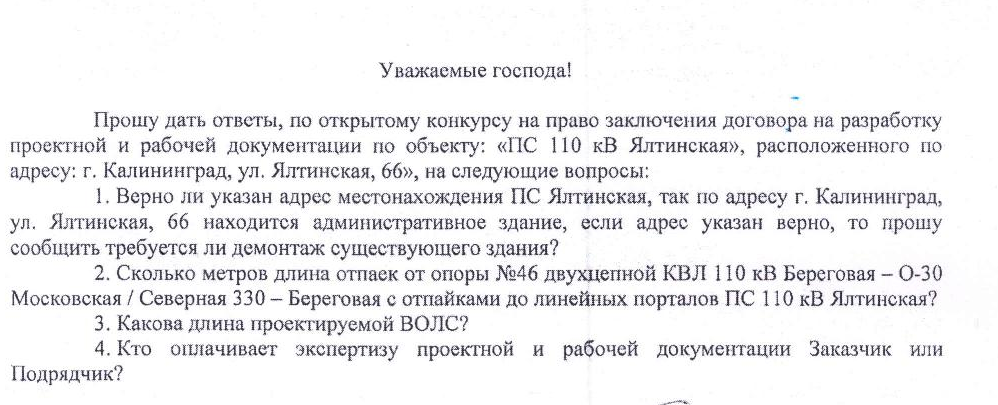 Разъяснения: Адрес указан верно. Границы земельного участка находящегося в составе ЗУ № 39:15:133302:12, ещё не сформированы. Демонтаж не требуется.Длинна отпайки – около 50 м с установкой отпаечной опоры.Длинна ВОЛС - 50 м.Затраты на экспертизу несёт Заказчик.